DECLARAÇÃO DE TRANSFERÊNCIA DE DIREITOS AUTORAIS            Os autores abaixo assinados do manuscrito intitulado “Formação profissional em Educação Física e saúde na Universidade Federal de São Paulo” transferem os direitos autorais do presente artigo à Revista Brasileira de Atividade Física e Saúde.Santos-SP, 22 de julho de 2013.Sionaldo Eduardo FerreiraRicardo Luís Fernandes Guerra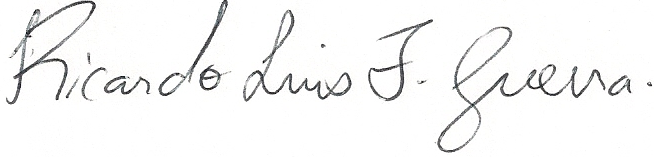 Pedro Felipe de Lima PachecoRicardo José GomesPaulo Henrique Silva Marques de AzevedoJoão Paulo BoteroRogério Cruz de Oliveira